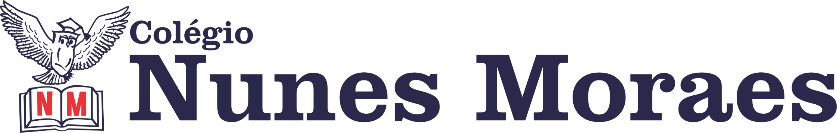 “Semana começando... E o desejo é:Fé, paz, alegria e muita gratidão! Boa semana.”FELIZ SEGUNDA-FEIRA!1ª aula: 7:20h às 8:15h – CIÊNCIAS – PROFESSORA: RAFAELLA CHAVESO link da aula será disponibilizado no grupo de whatsapp.1º passo: O link dessa aula será disponibilizado no grupo dos alunos.2º passo: Correção da atividade casa: SAS 2 - Explore seus conhecimentos - página 68, questões 3 e 4.3º passo: Atividade de sala: SAS 2: Agora é com você, página 67, questões 1 e 2. Explore seus conhecimentos - página 69, questões 6.4º passo: Enviar a fotografia para a coordenação.5º passo: Explanação sobre sistemas genitais feminino – fecundação, gestação e parto, páginas 62 a 66.6º passo: Atividade de casa: SAS 2 - Explore seus conhecimentos - páginas 68/69, questões 5 e 7.Sugestão de vídeo:https://www.youtube.com/watch?v=IEiBkknkQtYDurante a resolução dessas questões o professora Rafaella vai tirar dúvidas no chat/whatsapp (9992057894)Faça foto das atividades que você realizou e envie para coordenação Islene(9.9150-3684)Essa atividade será pontuada para nota.2ª aula: 8:15h às 9:10h – PORTUGUÊS – PROFESSORA: MARÍLIA VIDALO link da aula será disponibilizado no grupo de whatsapp.1º passo: Organize seu material: livro Atividades Suplementares 1, p. 22.2º passo: Entre no link disponibilizado abaixo.Link de aula gravada:https://sastv.portalsas.com.br/channels/1/videos/362, minuto 01:00 ao 13:00.3º passo: Resolução de questões do capítulo 5 – termos constitutivos da oração.Durante a resolução dessas questões o professora Marília vai tirar dúvidas no chat/whatsapp (992025273)Faça foto das atividades que você realizou e envie para coordenação Islene(9.9150-3684)Essa atividade será pontuada para nota.Intervalo: 9:10h às 9:30h3ª aula: 9:30h às 10:25h - PORTUGUÊS – PROFESSORA: MARÍLIA VIDAL O link da aula será disponibilizado no grupo de whatsapp.1º passo: Organize seu material: livro Atividades Suplementares 1, p. 22.2º passo: Entre no link disponibilizado abaixo.Link de aula gravada:https://sastv.portalsas.com.br/channels/1/videos/362, minuto 01:00 ao 13:00.3º passo: Resolução de questões do capítulo 5 – termos constitutivos da oração.Durante a resolução dessas questões o professora Marília vai tirar dúvidas no chat/whatsapp (992025273)Faça foto das atividades que você realizou e envie para coordenação Islene(9.9150-3684)Essa atividade será pontuada para nota.4ª aula: 10:25h às 11:20h – MATEMÁTICA – PROFESSOR: DENILSON SOUSAO link da aula será disponibilizado no grupo de whatsapp.1° passo: Leia a página 662° Passo: Enquanto realiza o 1° passo, acesse o link disponibilizado no grupo da sala no WhatsApp para ter acesso a sala de aula no Google Meet.  3° passo: Depois de fazer o 1° passo, resolva as questões 1 e 2 da página 66 e 67Obs.: o aluno que não conseguir ter acesso a videoconferência na plataforma Google Meet, deve fazer seguinte: Acompanhe a solução dessas questões nas fotos que o professor colocará no grupo. 4° passo: resolva a questão 3 da página 67 e leia a página 67 Durante a resolução dessas questões o professor Denilson vai tirar dúvidas no chat/whatsapp (991652921)Faça foto das atividades que você realizou e envie para coordenação Islene(9.9150-3684)Essa atividade será pontuada para nota.PARABÉNS POR SUA DEDICAÇÃO!